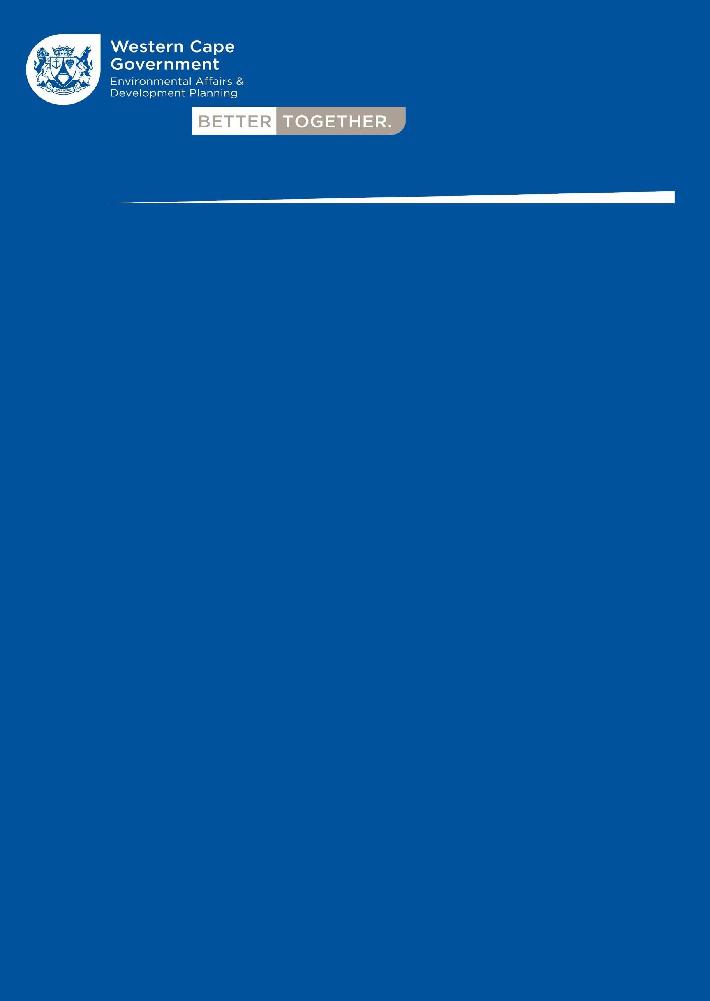 Waste ManagementLicence ApplicationAdditional Information AnnexureDecember 2013DIRECTORATE: WASTE MANAGEMENT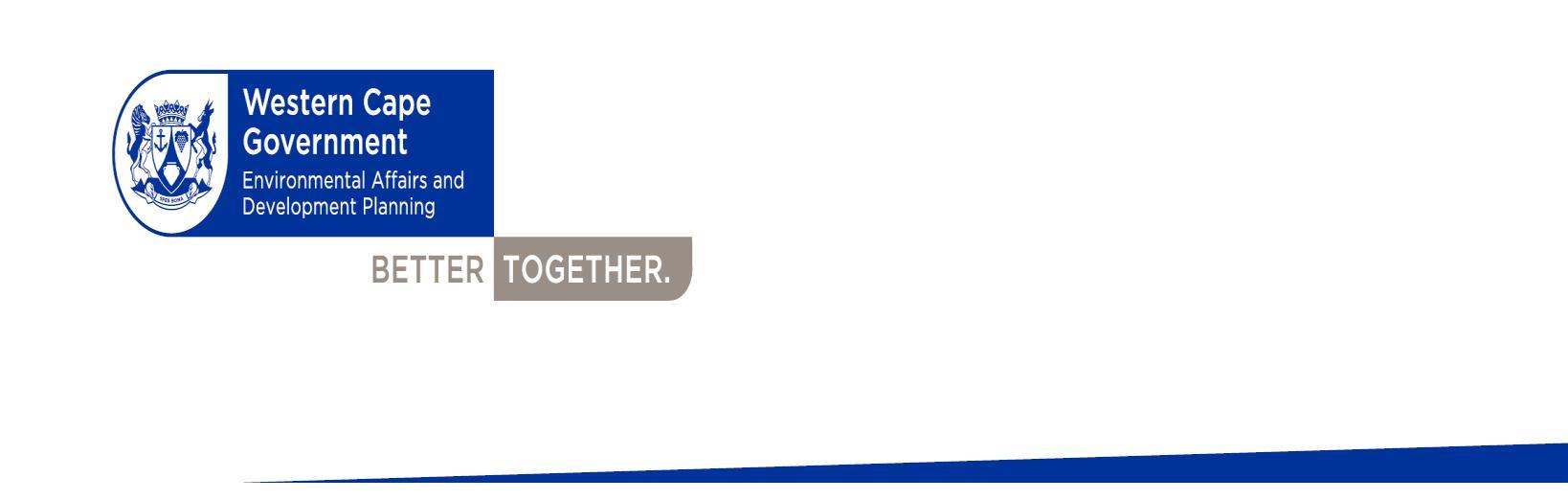 Waste Management Licence Application Additional Information Annexure (application for new facilities, expansion of existing facilities or decommissioning / closure of existing facilities.)DECEMBER 2013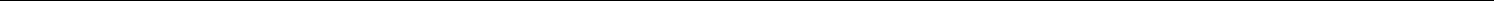 DEPARTMENTAL REFERENCE NUMBER(S)File reference number (EIA):File reference number (Waste):File reference number (Other):PROJECT TITLEKindly note that:For an application for a waste management licence that must subjected to a Basic Assessment or Scoping & Environmental Impact Reporting process, this Annexure must be submitted together with the Basic Assessment Report or Environmental Impact Report. Note that when applying for decommissioning/closure of existing facility only the following sections must be completed 2, 3, 15 and 16. This annexure is current as of December 2013. It is the responsibility of the Applicant / EAP to ascertain whether subsequent versions of the appendix have been published or produced by the competent authority. The required information must be typed within the spaces provided in the report. The sizes of the spaces provided are not necessarily indicative of the amount of information to be provided. It is in the form of a table that will expand as each space is filled with typing. An incomplete annexure may result in the rejection of the Basic Assessment Report or Environmental Impact Report. The use of “not applicable” in the document must be done with circumspection. Where it is used in respect of material information that is required by the Department for assessing the application, this may result in the rejection of the Basic Assessment Report or Environmental impact Report. While the different sections of the annexure report only provide space for provision of information related to one alternative, if more than one feasible and reasonable alternative is considered, the relevant section must be copied and completed for each alternative. Unless protected by law all information contained in, and attached to this report, will become public information on receipt by the competent authority. If information is not submitted with this report due to such information being protected by law, the applicant and/or EAP must declare such non-disclosure and provide the reasons for the belief that the information is protected. This annexure must be submitted together with the Basic Assessment Report or Environmental Impact Report to the Department at the postal address given below or by delivery thereof to the Registry Office of the Department. No faxed or e-mailed reports will be accepted. Please note that for waste management licence applications, this report must be submitted for the attention of the Department’s Waste Management Directorate (tel: 021-483-2756 and fax: 021-483-4425) at the same postal address as the Cape Town Office Region A. DEPARTMENTAL DETAILSDIRECTORATE WASTE MANAGEMENTDepartment of Environmental Affairs and Development PlanningAttention: Directorate Waste ManagementPrivate Bag X 9086Cape Town,8000Registry Office1st Floor Utilitas Building1 Dorp Street,Cape Town2Queries should be directed to: Tel (021) 483-2756 Fax (021) 483-4425View the Department’s website at  http://www.westerncape.gov.za/dept/eadp for the latest version of this document.Please provide a general description of the project and associated infrastructure:SIZE OF SITE AND FACILITY, AND CLASSIFICATION OF FACILITY GEOGRAPHICAL COORDINATES OF ALL EXTERNAL CORNER POINTS OF FOOTPRINT OF THE WASTE MANAGEMENT FACILITY Please note: The corner numbers must be indicate on a site map to be attached to this annexure.DETAILS OF THE PERSON WISHING TO HOLD THE WASTE MANAGEMENT LICENCE 3DETAILS OF THE OPERATIONAL TIMES WeekdaysSaturdaysSundayPublic holidaysDESCRIPTION OF THE WASTE MANAGEMENT ACTIVITIES AND THE WASTE MANAGEMENT OPERATIONS 5.1  Provide a flow chart of the operation showing all inputs and outputs of the process. INSERT FLOW CHART HERE4Give particulars of the source, location, nature, composition and quantity of emission to the atmosphere, surface water, sewer, and ground-water including noise emissions. Solid waste must be in cubic metres (m3) or tons (t) and specify units for liquids and gases. WASTE QUANTITIES Indicate or specify types of waste and list the estimated in cubic meters (m3) or tons (t) expected to be managed daily (in cubic meters or tons): 6.2  Indicate the source of information supplied in the table above:If estimation is utilised please describe the method used):7. RECOVERY, REUSE, RECYCLING, TREATMENT AND DISPOSAL QUANTITIES (NOT APPLICABLE FOR DECOMMISSIONING / CLOSURE APPLICATIONS):Indicate the applicable waste types and quantities expected to be recovered, reused, recycled, treated and disposed of annually. General wasteHazardous waste5SIZE OF THE POPULATION TO BE SERVED BY THE FACILITY 8.1  Indicate the size of the population to be served by the waste management facility: 0-499500-9,99910,000-199,999200,000 upwardsWASTE DISPOSAL FACILITY PARAMETERS (ONLY APPLCABLE TO WASTE DISPOSAL FACILITIES) It is imperative that the holder of the waste licence is a fit and proper person in terms of section 59 of the National Environment Management: Waste Act, 2008 (Act No. 59 of 2008). Please disclose the following: The method of disposal of waste (only applicable to waste disposal facilities): Land-buildingLand-fillingBothThe dimensions of the disposal site in metres: Height/DepthLengthBreadthThe total volume available for the disposal of waste on the site: Compacting and covering of the waste body: THE RECLAMATION/DIVERSION METHOD AT THE WASTE DISPOSAL FACILITY 6Mark with an “x” the method to be used (reclamation not allowed at the working face of the disposal facility): At sourceRecycling installationNo reclamation/diversion plannedEstimate the planned diversion rate in percentageFATAL FLAWS FOR THE SITE (ONLY APPLICABLE TO WASTE DISPOSAL FACILITIES): Indicate which of the following apply to the facility for a waste management activity:RAINFALL (ONLY APPLICABLE TO WASTE DISPOSAL FACILITIES): Indicate the wettest 6 months of the year: November – AprilMay - OctoberFor the wettest six month period indicated above, indicate the following for the preceding 30 yearsFor the 1st wettest year For the 2nd wettest year For the 3rd wettest year For the 4th wettest year For the 5th wettest year For the 6th wettest year For the 7th wettest year For the 8th wettest year For the 9th wettest year For the 10th wettest year7LOCATION AND DEPTH OF GROUND WATER MONITORING BOREHOLES (ONLY APPLICABLE TO WASTE DISPOSAL FACILITIES): LOCATION AND DEPTH OF LANDFILL GAS MONITORING TEST PIT (ONLY APPLICABLE TO WASTE DISPOSAL FACILITIES): EVERY CLOSURE APPLICATION FOR FACILITIES SHOWN IN THE TABLE BELOW MUST AS A MINIMUM BE ACCOMPANIED BY DOCUMENTATION AS INDICATED HEREAFTER: 8INFORMATION NEEDED WHEN APPLYING FOR ACTIVITIES LISTED UNDER CATEGORY A AND B, BUT IS NOT LIMITED THERETO:The following MUST be included in the application as supporting documentation and the applicant must indicate specific section(s) where they are appended in the reports.ANY OTHER REQUIREMENTS IN TERMS OF THE WASTE ACT Please describe how the principles of waste management as set out in section 16 of National Environment Management: Waste Act, 2008 (Act No. 59 of 2008) have been taken into account:In this section please describe how any other requirements in terms of the National Environment Management: Waste Act, 2008 (Act No. 59 of 2008), not dealt with above, have been complied with/addressed:9COMPETENCE OF THE PERSON/COMPANY THAT WILL HOLD THE WASTE MANAGEMENT LICENCE It is imperative that the holder of the waste management licence is a fit and proper person in terms of section 59 of the National Environment Management: Waste Act, 2008 (Act No. 59 of 2008). Please disclose the following:(a) Legal compliance:Has the applicant ever been found guilty or issued with a non compliance notice in terms of any national environmental management legislation?Has the applicant‟s licence in terms of the Waste Act 2008 ever been revoked?Has the applicant ever been issued with a non compliance notice or letter in terms of any South African Law?Please note: Details required above include any information that the applicant wants the Department to take into consideration in determining whether they are a “fit person” and this includes reasons why the offence happened and measures in place to prevent recurrence.(b) Technical competence:What technical skills are required to operate the site?How will the applicant ensure and maintain technical competency in the operation of the site?Qualifications of person and relevant employees?Experience of person and relevant employees? (highlight the persons/employees duties and responsibilities in terms of the experience)(c) Financial Provisions:Attach to this annexure a plan of estimated expenditure for the following:Environmental MonitoringProvision and replacement of infrastructureProvision for appropriate equipmentClosure/decommissioning/rehabilitation and aftercareConfirmation that adequate funds have been budgeted for the above aspectsINFORMATION FOR WASTE DISPOSAL FACILITIES The following aspects MUST be addressed and included in the application documentation for waste disposal facilities and the applicant must indicate specific section(s) where they are appended in the reports.disposal facilitiesEnd-use plan (only apply to waste disposal facility closure)Design for site roadsThe 1 in 50 year flood-line of all watercoursesLaboratory facilitiesDesign and location of fuel storage areasDesign and location waste quarantine areasDesign and location of waste Inspection areasSite‟s drainage systemSite‟s emergency control system and planLiner specificationsLeak detection system and monitoringLeachate management planCalculations of leachate generationLeachate collection and treatmentGroundwater monitoringGas management and/or harvestingAir quality monitoring and managementCo-disposal ratio calculationStability monitoring and managementDaily and intermediate cover requirementsTemporary and permanent capping requirementsDECLARATIONSTHE APPLICANTI …………………………………., in my personal capacity or duly authorised (please circle the applicable option) by ……………..................................………………… thereto hereby declare that I:regard the information contained in this report to be true and correct, and am fully aware of my responsibilities in terms of the National Environmental Management Act of 1998 (“NEMA”) (Act No. 107 of 1998), the Environmental Impact Assessment Regulations (“EIA Regulations”) in terms of NEMA (Government Notice No. R. 543 refers), and the NEM: Waste Act (Act no 59 of 2008), and that failure to comply with these requirements may constitute an offence in terms of the environmental legislation; appointed the environmental assessment practitioner as indicated above, which meet all the requirements in terms of regulation 17 of GN No. R. 543, to act as the independent environmental assessment practitioner for this application; have provided the environmental assessment practitioner and the competent authority with access to all information at my disposal that is relevant to the application; will be responsible for the costs incurred in complying with the environmental legislation including but not limited to – o costs incurred in connection with the appointment of the environmental assessment practitioner or any person contracted by the environmental assessment practitioner; o costs incurred in respect of the undertaking of any process required in terms of the regulations; o costs in respect of any fee prescribed by the Minister or MEC in respect of the regulations; o   costs in respect of specialist reviews, if the competent authority decides to recover costs; and o   the provision of security to ensure compliance with the applicable management and mitigation measures; am responsible for complying with the conditions that might be attached to any decision(s) issued by the competent authority; have the ability to implement the applicable management, mitigation and monitoring measures; 11hereby indemnify, the government of the Republic, the competent authority and all its officers, agents and employees, from any liability arising out of, inter alia, the content of any report, any procedure or any action for which the applicant or environmental assessment practitioner is responsible; and am aware that a false declaration is an offence in terms of regulation 71 of GN No. R. 543. Please Note: If acting in a representative capacity, a certified copy of the resolution or power of attorney must be attached.Signature of the applicant:Name of company:Date:THE INDEPENDENT ENVIRONMENTAL ASSESSMENT PRACTITIONER (EAP)I ……………………………………, as the appointed independent environmental practitioner (“EAP”) hereby declare that I:act/ed as the independent EAP in this application; regard the information contained in this report to be true and correct, and do not have and will not have any financial interest in the undertaking of the activity, other than remuneration for work performed in terms of the NEMA, the Environmental Impact Assessment Regulations, 2010 and the NEM: Waste Act (Act no 59 of 2008); have and will not have no vested interest in the proposed activity proceeding; have disclosed, to the applicant and competent authority, any material information that have or may have the potential to influence the decision of the competent authority or the objectivity of any report, plan or document required in terms of the NEMA, the Environmental Impact Assessment Regulations, 2010 and the NEM: Waste Act (Act no 59 of 2008); am fully aware of and meet the responsibilities in terms of NEMA, the Environmental Impact Assessment Regulations, 2010 (specifically in terms of regulation 17 of GN No. R. 543) and the NEM: Waste Act (Act no 59 of 2008), and that failure to comply with these requirements may constitute and result in disqualification; have ensured that information containing all relevant facts in respect of the application was distributed or made available to interested and affected parties and the public and that participation by interested and affected parties was facilitated in such a manner that all interested and affected parties were provided with a reasonable opportunity to participate and to provide comments; have ensured that the comments of all interested and affected parties were considered, recorded and submitted to the competent authority in respect of the application; have kept a register of all interested and affected parties that participated in the public participation process; have provide the competent authority with access to all information at my disposal regarding the application, whether such information is favourable to the applicant or not; and am aware that a false declaration is an offence in terms of regulation 71 of GN No. R. 543. Note: The terms of reference must be attached.Signature of the environmental assessment practitioner:Name of company:12Date:THE INDEPENDENT PERSON WHO COMPILED A SPECIALIST REPORT OR UNDERTOOK A SPECIALIST PROCESSI ……………………………………, as the appointed independent specialist hereby declare that I:act/ed as the independent specialist in this application; regard the information contained in this report as it relates to my specialist input/study to be true and correct, and do not have and will not have any financial interest in the undertaking of the activity, other than remuneration for work performed in terms of the NEMA, the Environmental Impact Assessment Regulations, 2010 and any specific environmental management Act; have and will not have no vested interest in the proposed activity proceeding; have disclosed, to the applicant, EAP and competent authority, any material information that have or may have the potential to influence the decision of the competent authority or the objectivity of any report, plan or document required in terms of the NEMA, the Environmental Impact Assessment Regulations, 2010 and any specific environmental management Act; am fully aware of and meet the responsibilities in terms of NEMA, the Environmental Impact Assessment Regulations, 2010 (specifically in terms of regulation 17 of GN No. R. 543) and any specific environmental management Act, and that failure to comply with these requirements may constitute and result in disqualification; have ensured that information containing all relevant facts in respect of the specialist input/study was distributed or made available to interested and affected parties and the public and that participation by interested and affected parties was facilitated in such a manner that all interested and affected parties were provided with a reasonable opportunity to participate and to provide comments on the specialist input/study; have ensured that the comments of all interested and affected parties on the specialist input/study were considered, recorded and submitted to the competent authority in respect of the application; have ensured that the names of all interested and affected parties that participated in terms of the specialist input/study were recorded in the register of interested and affected parties who participated in the public participation process; have provide the competent authority with access to all information at my disposal regarding the application, whether such information is favourable to the applicant or not; and am aware that a false declaration is an offence in terms of regulation 71 of GN No. R. 543. Note: The terms of reference must be attached.Signature of the specialist:Name of company:Date:GENERAL WASTE CATEGORISATIONMunicipal wasteCommercial and industrial wasteBrineFly ash and dust from miscellaneous filter sourcesBottom slagOrganicConstruction and demolition wastePaperGlass13MetalTyresOther (specify)HAZARDOUS WASTE CATEGORISATIONGaseous wasteMercury containing wasteBatteriesPOP WastePesticide containing wasteInorganic chemical wasteAsbestos containing wasteWaste oilsOrganic halogenated and/or sulphur containing solventsOrganic halogenated solids and compounds with sulphurOrganic solvents without halogens and sulphurOther organic waste without halogens and sulphurTarry and bituminous wasteBrineFly ash and dust from miscellaneous filter sourcesBottom ashSlagMineral wasteWaste of Electric and Electronic Equipment (WEEE)Metal scrapHealth care risk wasteMiscellaneous14Highlight the type ofRecycling and/orTreatment facilityDisposal facilityOtherproject:recovery facilityTreatment facilityDisposal facilityOtherproject:recovery facilitySize of facility for a waste management activitym2Area where the waste management activity takes placem2In terms of waste disposal and composting facilities: Classification of facility in terms ofclimatic water balanceIn terms of waste disposal facilities: Classification of Facility in terms of the type and thequantity of waste receivedNumber of cornerLatitude (S):Latitude (S):Latitude (S):Longitude (E):Longitude (E):Longitude (E):o„“o„“„“„“o„“o„“„“„“o„“o„“„“„“o„“o„“„“„“o„“o„“„“„“o„“o„“„“„“o„“o„“„“„“o„“o„“„“„“o„“o„“„“„“First name and surname:Company Name (if any):Identity and/or Company Registration number:Physical address:Postal address:Postal code:Telephone:(    )Cell:E-mail:Fax:(    )EAP QualificationsEAP Registrations/AssociationsPERIODFROMUNTILHazardous wasteNon hazardous wasteTotalDetermined from volumesDetermined with weighbridge/scaleEstimatedOn-siteOffsite recoveryOffsite disposalrecoveryreuse recyclingTypes of wasteMainQuantities (tons or m3)Quantities (tons or m3)reusetreatment orsourceQuantities (tons or m3)Quantities (tons or m3)recyclingdisposalsourcerecyclingdisposal(see page 13 for waste(name oftreatmentclassification)company)or disposalQuantitiesQuantitiesMethod &Method location and contractorMethod location and contractorMethod location and contractor/day/monthlocationdetailsdetailsSize of populationCommentAt commencementAfter rehabilitationVolume AvailableVolume AvailableMark with “x”Source of information (determined by surveyor/estimatedUp to 99Up to 99100 – 3499935 000 –3,5 million> 3,5 million> 3,5 millionConfirm that the waste body will be covered dailyYesNoIf no, please explainConfirm that that sufficient cover material is availableNoIf no, please explainGive an indication of where the cover material will be sourced and indicate the distance inGive an indication of where the cover material will be sourced and indicate the distance inGive an indication of where the cover material will be sourced and indicate the distance inGive an indication of where the cover material will be sourced and indicate the distance inkilometres/metres from waste disposal facility.Confirm that the waste will be compacted dailyNoIf no, please explainWithin a 3000m radius of the end of an airport landing stripYesNoWithin the 1 in 50 year flood line of any watercourseYesNoWithin an unstable area(fault zone, seismic zone, dolomitic area, sinkholes)YesNoWithin the drainage area or within 5 km of water sourceYesNoWithin an area with shallow and/or visible water tableYesNoWithin an area adjacent to or above an aquiferYesNoWithin an area with shallow bedrock and limited available cover materialYesNoWithin 100 m of the source of surface waterYesNoWithin 1km from the wetlandYesNoIndicate the distance to the boundary of the nearest residential area………….. metres………….. metresIndicate the distance to the boundary of the industrial area………….. metres………….. metresTotal rainfall for 6Total A-pan evaporationClimatic watermonthsfor 6 monthsbalanceCodes ofBoreholeDepthLatitudeLatitudeLongitudeLongitudeLongitudeboreholeslocality(m)…………….……………°'"°'"…………….……………°'"°'"…………….……………°'"°'"…………….……………°'"°'"Codes ofBorehole localityLatitudeLatitudeLongitudeLongitudeboreholesBorehole localityLatitudeLatitudeLongitudeLongitudeboreholes…………….……………°'"°'"…………….……………°'"°'"…………….……………°'"°'"RequirementsRecycling &/TreatmentDisposalrecoveryfacilityfacilityFacilityDesign of storm-water managementXXXDesign of leachate managementXXDesign & duration of landfill gas monitoring and managementDesign of settlement/surface pondageXDesign of access roadsXTopographic Map indicating the propertyXXTopographic Map indicating the landfill property boundary, cells (fillXareas), wells, and structures within and surrounding the landfill sitePlan Drawings (including Final Contour Grade Map) indicatingX(a) the final contours and vegetation in relationship to thesurrounding land and any run-off control structuresPlan Drawings (including Final Contour Grade Map) indicatingX(b) well location(s), depth to groundwater and flow directionPlan Drawings (including Final Contour Grade Map) indicatingX(c) the locations at which gas monitoring takes placeDrawings showing the proposed final restored profile for the landfillXaccompanied by calculations of the remaining tonnages of waste(void space) and materials necessary to close, cap and restore thelandfillProvision of services that were provided by the facility being closedXXXPost Closure Site management & OperationXXXMonitoring PlanXXXEmergency Preparedness planXXXRehabilitation measures including removal of site structures,XXXRehabilitation measures including waste compaction and capping;Xapplication of topsoil & vegetation establishmentProcedures for the inspection or auditing of the rehabilitation processXXXand mechanisms for reporting to the licensing authority.Long and short term stabilityXProcedures and timescales for ensuring final levels are achievedXREQUIRED PIECE OF INFORMATIONREQUIRED PIECE OF INFORMATIONSECTION IN THE REPORTSCOMMENTS (If any)WHERE IT CAN BE FOUND1.1:50 000 topography /topo-cadastral map ofthe area showing:1.1 The site and 5km radius1.1 The site and 5km radius1.2 Existing neighbouring residential and1.2 Existing neighbouring residential andindustrial areas1.3 Possible future development (indicate the1.3 Possible future development (indicate thetype of development)1.4 Other waste handling facilities (existing or1.4 Other waste handling facilities (existing orclosed) in the area1.5 Existing and possible future neighbouring1.5 Existing and possible future neighbouringresidential areas.2.The site plan drawn to scale showing thesite‟s boundary showing:2.1 Activities or development existing on all 42.1 Activities or development existing on all 4directions of the facility.2.2 Waste receipt, storage and handling areas2.2 Waste receipt, storage and handling areas2.3 Impermeable surfaces2.3 Impermeable surfaces2.4 Sealed drainage systems2.4 Sealed drainage systems2.5 Drainage system for the facility including2.5 Drainage system for the facility includingsumps and discharge points2.6 Road names and access from all major2.6 Road names and access from all majorroads in the area2.7 Buffersone (waste disposal and composting2.7 Buffersone (waste disposal and compostingfacilities)3.Security and access aspects of the facility4.Emergency preparedness plan5.Waste hierarchy implementation plan6.Operational plan7.Latest external audit report (only apply forpermit/licence amendment)8.Geo-hydrological report (only apply towaste disposal facilities , storage facilitiesand treatment of waste)7.Description risk assessmentYes / NoDescribeREQUIRED PIECE OF INFORMATIONSECTION IN THE REPORTSCOMMENTS (If any)WHERE IT CAN BE FOUNDWaste disposal facility designsClosure plan (report)Closure/Remedial designsLandfill conceptual designs (only apply forconstruction and decommissioning of waste10